Busto Arsizio, 20/10/2016Agli alunni delle classi   1COOGGETTO: variazione orarioSi comunica che il giorno lunedì 24 ottobre  2016   le lezioni  della classe  1CO    termineranno alle 13.15                                                                             Per la Dirigenza	                                                                Daniela Paludetto-------------------------------------------------------------------------------------------------------------------------   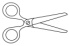 Da riconsegnare alla scuola  Nome  ……………………… Cognome ……………………….. Classe …….. dell’alunno/aSi comunica che il giorno lunedì 24 ottobre  2016   le lezioni  della classe  1CO    termineranno alle 13.15                                                                Firma di un genitore per presa visione                                                      --------------------------------------------------                                            	